华建兵姓名华建兵性别男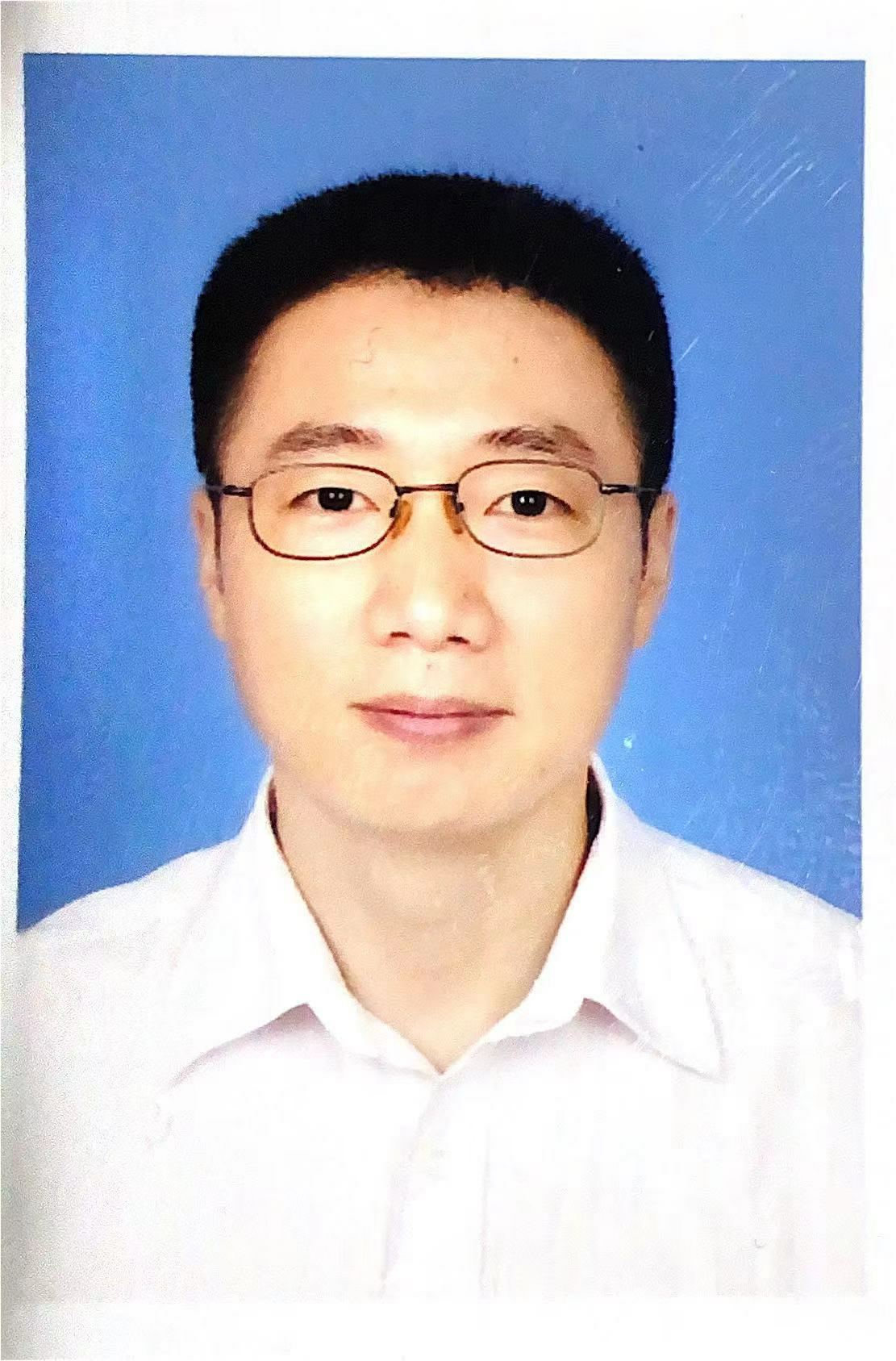 学历研究生学位工学硕士院系城市建设与交通学院交通工程系城市建设与交通学院交通工程系专业技术职务及专家称谓教授邮箱huajbsun@hfuu.edu.cnhuajbsun@hfuu.edu.cnhuajbsun@hfuu.edu.cnhuajbsun@hfuu.edu.cn主要研究领域及方向轨道交通结构安全与耐久性，土木工程施工新技术轨道交通结构安全与耐久性，土木工程施工新技术轨道交通结构安全与耐久性，土木工程施工新技术轨道交通结构安全与耐久性，土木工程施工新技术个人简历华建兵，男，1972.8出生，安徽东至人，1993.7毕业于石家庄铁道学院桥梁工程系桥梁工程专业，1993.7~2002.8 上海铁路局，2005.7研究生毕业于华侨大学土木工程学院结构工程专业，2005.8~至今 合肥学院，现任：合肥学院城市建设与交通学院                    院长、党委副书记；合肥学院 安徽建筑大学 安徽理工大学              硕士研究生导师；中国建筑金属结构协会检测鉴定加固改造分会              常务委员；轨道交通服役期病害防治协同研究开发中心（省经信厅）        主任；轨道交通结构安全远程监测安徽省工程技术研究中心（省教育厅）主任；合肥市轨道交通土建设施安全测控工程技术研究中心（市科技局）主任；合肥学院轨道交通施工安全控制技术协同创新中心（合肥学院）  主任；合肥市轨道交通集团有限公司                            特聘专家。华建兵，男，1972.8出生，安徽东至人，1993.7毕业于石家庄铁道学院桥梁工程系桥梁工程专业，1993.7~2002.8 上海铁路局，2005.7研究生毕业于华侨大学土木工程学院结构工程专业，2005.8~至今 合肥学院，现任：合肥学院城市建设与交通学院                    院长、党委副书记；合肥学院 安徽建筑大学 安徽理工大学              硕士研究生导师；中国建筑金属结构协会检测鉴定加固改造分会              常务委员；轨道交通服役期病害防治协同研究开发中心（省经信厅）        主任；轨道交通结构安全远程监测安徽省工程技术研究中心（省教育厅）主任；合肥市轨道交通土建设施安全测控工程技术研究中心（市科技局）主任；合肥学院轨道交通施工安全控制技术协同创新中心（合肥学院）  主任；合肥市轨道交通集团有限公司                            特聘专家。华建兵，男，1972.8出生，安徽东至人，1993.7毕业于石家庄铁道学院桥梁工程系桥梁工程专业，1993.7~2002.8 上海铁路局，2005.7研究生毕业于华侨大学土木工程学院结构工程专业，2005.8~至今 合肥学院，现任：合肥学院城市建设与交通学院                    院长、党委副书记；合肥学院 安徽建筑大学 安徽理工大学              硕士研究生导师；中国建筑金属结构协会检测鉴定加固改造分会              常务委员；轨道交通服役期病害防治协同研究开发中心（省经信厅）        主任；轨道交通结构安全远程监测安徽省工程技术研究中心（省教育厅）主任；合肥市轨道交通土建设施安全测控工程技术研究中心（市科技局）主任；合肥学院轨道交通施工安全控制技术协同创新中心（合肥学院）  主任；合肥市轨道交通集团有限公司                            特聘专家。华建兵，男，1972.8出生，安徽东至人，1993.7毕业于石家庄铁道学院桥梁工程系桥梁工程专业，1993.7~2002.8 上海铁路局，2005.7研究生毕业于华侨大学土木工程学院结构工程专业，2005.8~至今 合肥学院，现任：合肥学院城市建设与交通学院                    院长、党委副书记；合肥学院 安徽建筑大学 安徽理工大学              硕士研究生导师；中国建筑金属结构协会检测鉴定加固改造分会              常务委员；轨道交通服役期病害防治协同研究开发中心（省经信厅）        主任；轨道交通结构安全远程监测安徽省工程技术研究中心（省教育厅）主任；合肥市轨道交通土建设施安全测控工程技术研究中心（市科技局）主任；合肥学院轨道交通施工安全控制技术协同创新中心（合肥学院）  主任；合肥市轨道交通集团有限公司                            特聘专家。近五年主要科研项目主持：安徽省重点研发项目1项，住房与城乡建设部项目1项，安徽省教育厅自然科学研究项目1项，合肥学院自然科学重大项目1项，企业委托合肥市轨道交通及连徐（连云港到徐州）高铁、合安（合肥到安庆）高铁、商合杭（商丘-合肥-杭州）高铁项目23项。参与安徽省自然科学基金 3项。主持：安徽省重点研发项目1项，住房与城乡建设部项目1项，安徽省教育厅自然科学研究项目1项，合肥学院自然科学重大项目1项，企业委托合肥市轨道交通及连徐（连云港到徐州）高铁、合安（合肥到安庆）高铁、商合杭（商丘-合肥-杭州）高铁项目23项。参与安徽省自然科学基金 3项。主持：安徽省重点研发项目1项，住房与城乡建设部项目1项，安徽省教育厅自然科学研究项目1项，合肥学院自然科学重大项目1项，企业委托合肥市轨道交通及连徐（连云港到徐州）高铁、合安（合肥到安庆）高铁、商合杭（商丘-合肥-杭州）高铁项目23项。参与安徽省自然科学基金 3项。主持：安徽省重点研发项目1项，住房与城乡建设部项目1项，安徽省教育厅自然科学研究项目1项，合肥学院自然科学重大项目1项，企业委托合肥市轨道交通及连徐（连云港到徐州）高铁、合安（合肥到安庆）高铁、商合杭（商丘-合肥-杭州）高铁项目23项。参与安徽省自然科学基金 3项。主要成果（论文、著作、专利等）授权专利：8项，论文：21篇，著作：1本授权专利：8项，论文：21篇，著作：1本授权专利：8项，论文：21篇，著作：1本授权专利：8项，论文：21篇，著作：1本获奖情况安徽省优秀教师（2014）中国施工企业管理协会科学技术奖三等奖（2016）国家教学成果一等奖（2018）合肥学院产学研合作一等奖（2018）安徽省教学成果特等奖（2022）安徽省优秀教师（2014）中国施工企业管理协会科学技术奖三等奖（2016）国家教学成果一等奖（2018）合肥学院产学研合作一等奖（2018）安徽省教学成果特等奖（2022）安徽省优秀教师（2014）中国施工企业管理协会科学技术奖三等奖（2016）国家教学成果一等奖（2018）合肥学院产学研合作一等奖（2018）安徽省教学成果特等奖（2022）安徽省优秀教师（2014）中国施工企业管理协会科学技术奖三等奖（2016）国家教学成果一等奖（2018）合肥学院产学研合作一等奖（2018）安徽省教学成果特等奖（2022）